Health Announcements Grades K-5December: Fire Safety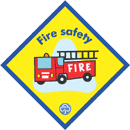 Never hang your clothing on, or near a heater or stove to dry. They may get too hot and start a fire.Keep your clothes and toys away from baseboard heaters. Never put anything (like a toy, or a piece of paper) inside of a heater. Make sure your home has a working fire extinguisher. If your home is without one, your parents can contact your local fire department and they help you choose the right one!Having an emergency escape plan for your family, and practicing it regularly is very important. Make sure everyone knows where to meet outside in case you get separated.If you have a fire at your home, get out and stay out ! Use a neighbour’s phone to call 911 for help.